ДИРЕКЦИЯ „РЕГИОНАЛНА СЛУЖБА ПО ЗАЕТОСТТА“ - БУРГАС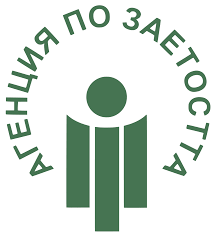 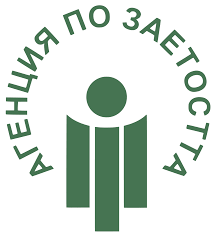 ИНФОРМАЦИЯ ЗА ПАЗАРА НА ТРУДА В СЛИВЕНСКА ОБЛАСТ, ЯНУАРИ 2023 Г.   АКТУАЛНА ИНФОРМАЦИЯПодробна информация за всички мерки за подкрепа и насърчаване на заетостта е публикувана на официалния сайт на Агенция по заетостта.Дирекция „Регионална служба по заетостта“ - Бургас
Бул. „Янко Комитов“ №3, ет.6056 81 29 78rsz200@mbox.contact.bgwww.az.government.bg